5-Star Series featuring New York Times Best Selling Author, Ingrid Ricks Summer Institutes Syllabus, 2022University of Pacific Graduate Level Credits
PDSI 9938 Seizing the Power of NOW (1-2 credits live virtual/On Demand Conference)8:00 AM – 6:00 PM (working lunch)Feb 5, 2022Instructor of Record: Scott Ricardo, 209.648.4054Email: Scott@summerinstitutes.com.Grading:  Grade Matching Work RequiredInstructor can be reached via email or phone using the contact information shown above. You should receive a response to emails and/or phone calls within 48 hours unless otherwise noted in an announcement.  Prerequisites: None Course Description:  These 5-Star Series are designed to deliver quality, thought provoking professional development, allowing participants to advance their own teaching practices. These courses carry a three-decade legacy of live conferences forward by also providing a unique online opportunity for participants to learn new and effective ways to teach with whole education strategies, as well as focus on proven methods to motivate students and improve outcomes. These courses seek to maximize the effort of the learner to understand new knowledge in best practice research with opportunities for application, in order to master the strategies needed to equip students for success in the real world—whether creating foundations for early learning, preparing youth for college, or enhancing skills for students joining the workforce. The plethora of rich content and accompanying assignments in this “live” and online professional learning format requires educators to engage with one another, delve into their personal experiences and perspectives surrounding the content, and positively affect their classroom practice to increase student outcomes. “I applaud Summer Institutes’ vision for providing quality staff development that nurtures the unique talents of each individual teacher.” Tom Changnon, SCOE Superintendent  Rationale for CoursesThe growing fields of professional learning, teacher effectiveness, and teacher recertification have increased our desire to include more growth-mindset, grit, rigor and outcome-based evidence to improve the quality teaching and learning occurring at our conferences/courses. Our focus, as a profession, needs to be on “what happens before, during, and after the conference/course.”Research tells us that quality teacher practices and methods positively affect student achievement (Wilson, Floden, & Ferrini-Mundy, 2001; Hirsch, 2006). Professional development methods that enhance a learner’s understanding of knowledge and strategies leads to a greater change in practices in the classroom; thus affecting student achievement (Hirsch, 2006). Professional development design that includes knowledge, experiential learning, and a personal opportunity in which to transfer learning, may influence the implementation of new strategies and practices in the classroom environment (Dixon, 2010). These components are the basis of all Summer Institutes workshops and courses.Summer Institutes uses an immersive professional learning approach that includes: 
Large group interactive sessions with top quality presenters with expertise on a variety of 	best practices in educationProfessional Learning Community (PLC) interactions and the sharing of ideas, breakout sessions and hands-on applicationsIntegration of Professional Teaching Standards required by districts and states for evaluation of teacher practice in the classroom*Wellness education activities to build a healthy approach to teaching*Districts that will not accept the 2-hours of Wellness Education Activities per credit, alternative options are available. Teachers will have the choice to participate in collaborative PLC studies on Whole Education or district instructional focus on school wide professional development. The PLC findings will be posted in CANVAS as evidence to their districts. NOTE: By now administrators should realize that wellness (physical, mental, social & emotional) is extremely important for teacher’s wellbeing and should be encouraged by school district policy in order to do their part to help reduce teacher burnout.Agenda:Utilizing several interactive exercises, Ricks will help you:Rewrite the Negative Stories You Tell YourselfStrip Fear of its PowerTurn Your Adversity into an AssetEmbrace ChangeGo For it – Whatever IT isHow to pull yourself up when life throws you downAdditional Independent Study to complete 15 hours which = 1 graduate semester credit: Read Author Ingrid Rick’s best seller book “Focus” and answer 10 questions. Submit into Canvas apartment.2 credit option: Complete one credit requirements above and then complete a one-day STEAM Place Based Education experiential learning experience. Journal your hours of PBE and wellness, plus answer 10 questions and/or complete your finished product story (15 hours). Submit into Canvas apartment. (See PBE description below).Place-Based Education
How will Summer Institutes utilize Place-Based Education? PBE Independent Study Experiential Field-Based Learning Day This independent study opportunity allows teachers to explore educational resources within their local area. For example, teachers in the state of Washington have experienced the Westport Maritime Museum, Seattle Underground, McCord Air Force Base, Bremerton Naval Ship Yards, and UW Space Learning Center. Teachers have applied teaching connections for classroom activities in multiple subject areas. In California, tours include the Lawrence Livermore Laboratory, Yosemite National Park and Vandenberg Air Force Base, for the expressed purpose of aiding classroom comprehension in environment, economics, science, history and social studies. Place-based education (PBE) immerses students in local heritage, cultures, landscapes, opportunities and experiences, using these as a foundation for the study of language arts, mathematics, social studies, science and other subjects across the curriculum. PBE emphasizes learning through participation in service projects for the local school and/or community. Place-Based Education Goals Place-based education can "feed three birds with the same seed" as it addresses the integrated goals of: 1) Student Achievement PBE boosts students' engagement, academic achievement, and sense of personal efficacy as stewards of their local environment and community. It also can re-energize teachers. 2) Community, Social and Economic Vitality PBE forges strong ties between local social and environmental organizations and their constituencies in the schools and community, which helps to improve quality of life and economic vitality. 3) Ecological Integrity Through project-based learning, students make tangible contributions to resolving local environmental issues and conserving local environmental quality. PBE is experiential learning that engages students in their own environments. It begins with: Where am I? What is the www.summerinstitutes.com 4 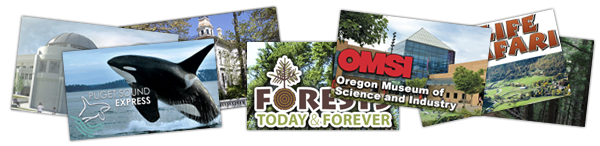 natural & social history of this place? How does it fit into the larger world? Learning takes students out of the classroom and into the community and natural environment. Students want to learn and apply their knowledge to solving real problems. Further reading about PBE: • http://en.wikipedia.org/wiki/Place-based_education
• http://www.pieducators.com/files/Critical-Pedagogy-of-Place.pdf • http://www.ericdigests.org/2001-3/place.htm
• http://watershedschool.org/resources/place-based-education/
• http://clearingmagazine.org/archives/9994 Participants will collaborate with Subject/Grade Level PLC groups: PLC (Subject/Grade Level) Task 1 As a group, brainstorm a PBE project idea for one of the locations we will be visiting on Thursday (TBA). Describe how the project could be integrated into your classroom and your specific subject matter by answering the 10 questions below. Include the names of each member of your PLC group. What local topics, issues, or projects are likely to be meaningful for students and give them an opportunity to participate in learning activities that others will value?
2. What aspects of the required curriculum are related to this issue or project? List specific subtopics that students might explore, including those related to other subject areas. 
3. What four or five overarching questions might guide your students’ study?
4. What specific learning standards would this topic or project enable you to address?
5. How will you assess student learning? List possible strategies, including some culminating projects. Discuss how you will scaffold the learning that students need.
6. What community partners might you bring into the classroom to help teach this unit or to support activities outside of school?
7. What field studies, monitoring, or other inquiry activities might students become involved with in their neighborhood, community, or region?
8. What community needs might students address as part of this unit or project? What service learning opportunities does it afford? How might you publicize the contributions that students make?
9. How might students become involved in community governance activities related to this project? How could they participate in data gathering, reporting, or other forms of public participation, such as organizing meetings or planning community events?
10. What creative possibilities in the fields of art, music, dance, film, or theater relate to this project? What about vocational opportunities or internships.Post-Conference: 1-credit Participants after reading Ingrid Rick’s book “Focus” and complete the answers to Rick’s book study guide questions, then input into your Canvas Learning Systems apartment. A study guide will be provided.2-credit participants will complete all 1-credit assignments plus participate in an additional STEAM Place Based Education Day (TBD).  A study guide will be provided and participants will post & discuss their findings on how they can incorporate their PBE STEAM curriculum into their classroom.Learning ObjectivesThe relationship between professional learning and student results requires “standards-based professional learning, which creates and supports the changes in educator knowledge, skills, and dispositions, which effect the change in educator practice which in turn creates change in student results” (Standards for Professional Learning, www.learningforward.org). Participants will:Learn best practices and current research to support teaching, student learning, and leadership principles.Understand that grit includes motivation, hard work and a never give up attitude increases full potential.Gain new 2021 course curriculum ideas from experiential field-based learning activities during our STEAM Place Based Education Day, encouraging partnerships with our diverse valley community and enhance communications with local business/organizations.Understand that ‘relationships” is the most important “R” in education because it builds trust, honesty and integrity with all students.Learn new teaching/coaching techniques to develop positive relationships with students, parents, and staff in a “safe environment”.Understanding and practicing relational equity.Gain a broad knowledge of interdisciplinary topics and how to implement interdisciplinary studies into the curriculum.Understand Ingrid Rick’s healing process.”Role model “Whole Education” to help students excel.Evaluate educational opportunities and be better prepared to develop lessons that allow for alignment with ever evolving state standards.Participate in professional development that includes PLC “live” & online collaboration time to discuss appropriate pacing, differentiate instruction and scaffolding to actively engage students in an environment that fosters learning.Focus efforts and outcomes towards growth in the Professional Teaching Standards of: The Learner and Learning, Content Knowledge, Instructional Practice, and Professional Responsibility.Create support and integration of goals and strategies in Certification and Interest Areas to include the following as outlined in each 2021 5-Star presenter’s expertise:Classroom ManagementCommon Core/Care PracticesDiversity and Special NeedsParental InvolvementDiagnosing and Removing Obstacles to Student AchievementInstructional Techniques/StrategiesContent Area Knowledge and SkillsStudent Assessment and EvaluationOther Emerging Professional Development Issues/TopicsIncreasing Student EngagementPlace Based Education Connecting the Curriculum to Your Students livesManaging our Classroom So You Stress LessLeadership: In the Classroom and Beyond.Mindfulness: Being in the NOWUnderstand the importance of personal health and wellness for developing   mindset and grit, and what it means to be a role model for “Whole Child” wellness. “Whole Educator” practice must include “Mind & Body Wellness.’Expand leadership skills as teachers, principals, and members of a school community so they can engage students and deliver instruction that will stimulate student grit, growth mindset, self-motivation and desire to become sociably responsible citizens.For Online course: Student Communication and Participation: Students will be required to use the forums in Canvas for a variety of purposes. A forum will require a minimum of one original post and responses to at least two other students. These posts should be made at least two days apart to allow other students to respond to your posts, and you to respond to theirs. The initial post should show that you have read the material required and your response should address the question(s) in the prompt directly. All initial posts must be a minimum of two well-constructed paragraphs. Responses should address the comments or questions of the person you are responding to, and should be a minimum of a paragraph in length. Simple “I agree” type statements will not count. Summer Institutes emphasizes the “Three R’s” in Education1. Relationships: TrustResearch tells us that Building Classroom Relationships is The Key to Classroom Management (Marazano 2003).  Relationship building has been a key component at Summer Institutes workshops since 1987. We are one of the few professional growth programs that promote that relationships are the most important “R.”“Scott Ricardo’s Summer Institutes, the perfect answer to re- energizing your teaching and turbo charge relationships with students and peers... it’s what SI does best and it’s true to their organization’s values. It’s just part of the SI DNA!” Dr. Rich McBride, Superintendent, North Central ESD, Wenatchee, WA 2. Relevancy: Subject expertiseAll of our presenters have filled out a speaker application that explains how their presentations will align with national common core standards.3. Rigor = Relationships (trust) + Relevancy (expert in subject matter)The definition of rigor states: Student centered learning that allows the student to explore and expand their current knowledge. This learning encourages the student (or teacher taking the SI conference) to examine their emotional response and have a deeper understanding of the topic. In order to achieve Rigor in the classroom, Relationships and Relevancy must first be established. A Summer Institutes conference provides the formula above to create the same type of rigor for the teachers. For over 32 years, the goal of the Summer Institutes has been for teachers to challenge themselves to make a positive difference in the classroom. This philosophy of teacher centered learning has led teachers attending the Summer Institutes to not only experience their own "rigor in the classroom" but to then transfer those skills to their students in the fall. Making a positive difference in the lives of students by learning how to utilize the two critical components to create rigor; the first two R’s of education, “Relationships and Relevancy”. What greater lesson can a teacher receive and deliver?NOTE: Summer Institutes believes the following new concepts that were developed by our SI 5-Star presenters, Rick Miller, Kids At Hope and Christian Moore, Why Try:Miller: Never think of a child again as At-Risk, but rather At-Hope.Moore: The new 3R’s of education: Relationships, Relevancy & Resilience.“Professional opportunities like Summer Institutes help teachers. But more than that, the opportunities really help students become more successful in their lives.Washington’s Office Superintendent Public Instruction Superintendent Randy Dorn For-Credit 5-Star Series Course Requirements1.  Attendance:Attendance and participation in all group discussions (live or on demand). Professional learning community experiences is mandatory and will be logged daily by site coordinator using our CANVAS Learning Platform.  Students who are unable to attend a session or leave early because of an emergency will be responsible to contact the class coordinator in order to make appropriate arrangements. Failure to do this may affect the student’s grade, credits, or clock hours. Opportunities are available to make up time “On Demand” and/or at other Summer Institutes sites.2.  PLC (Professional Learning Community) groups:Participants will engage in professional learning community groups to discuss, reflect, support and record ideas surrounding session components and outcomes. 3.  Pre-Work may be required for all participants to complete before a presenter session.  Pre-work may include, but not be limited to: a website link to review and discuss with table groups, an article to read and bring to presentation, and questions to think about before presentation.4.  Evaluation components must be completed as outlined for each session. These may include, but not be limited to the following:Checklist of skills and concepts learnedProduct developed during sessionBrainstorming of connections to classroom for implementationEvaluation created with session outcomes and the participant growthFinal Product/Outcomes/Grades“Pass/Fail” Letter Grade Requirements1) Attendance.2) After each presenter, participants will complete  “Check for Understanding” Test(s). Remediation opportunities are available.3) Participate in and complete Professional Learning Community assignments.4) Course reading: Our presenter’s book will be read to support learning outcomes of principles sessions. Participants will complete a series of questions about material read. Participants will provide a summary of what they learned. All students will report and discuss their findings in an online classroom forum. A study guide will be provided.5) Information packets will be available from presenters. handouts/teaching tools are available on our website. 6) FINAL PRODUCT: Within one month after the class, participants will post online assignments on our Canvas Learning Platform: Typed notes on each speakers’ presentation and a summary of what the participant got out of the presentation to help them perform in the classroom. Include typed notes on Birthday PLC topics & discussions. Include typed notes on Grade/Subject level PLC topics & discussions. Post a typed journal on all Wellness Activities that they experienced in the course. Two hours of wellness required per credit. If participant’s district does not allow wellness activities to be applied toward salary advancement credits, they will include the alternative PLC Whole Education or their school districts PD Focus assignment.  “2-Credit Project”: Perform all one credit requirements. Participate in additional STEM Place Based Education day (TBD). Post notes in CANVAS  on how participants can utilize the PBE content to help teacher performance in the classroom. In addition, there will be 10 PBE questions to be answered within your grade/subject level PLC groups. Include group answers.  All students will report and discuss their findings in CANVAS.“A” grade1) Complete Pass/Fail requirements.2) Submit a synopsis paper for each of presenter’s principles of your choice (one         page each).  Papers shall answer the following questions: What new knowledge and information, with this principle, enhanced your current teaching style?Which connections were experienced that aligned with your specific teaching focus, content, and population?How did this principle increase your current level of professional teaching standards to reflect personal growth?                          “B” grade1) Complete Pass/Fail requirements.2) Type a synopsis paper for one of presenter’s principles. Papers shall answer the same questions found in “A” grade above.Academic IntegrityAlthough many students may write about the same presentation, it is a violation of academic integrity to hand in copied materials. Students who have identical wording in their papers, unless it is a direct quote from the presenter, will be penalized for engaging in plagiarism with a lower grade or failure of the course.Honor Code The Honor Code at the University of the Pacific calls upon each student to exhibit a high degree of maturity, responsibility, and personal integrity. Summer Institutes has adopted this Honor Code as part of its partnership with University of the Pacific. Students are expected to: • Act honestly in all matters • Actively encourage academic integrity • Discourage any form of cheating or dishonesty by others • Inform the instructor and appropriate university administrator if she or he has a reasonable and good faith belief and substantial evidence that a violation of the Academic Honesty Policy has occurred. Violations will be referred to and investigated by the Office of Student Conduct and Community Standards. If a student is found responsible, it will be documented as part of her or his permanent academic record. A student may receive a range of penalties, including failure of an assignment, failure of the course, suspension, or dismissal from the University. The Academic Honesty Policy is located in Tiger Lore and online at http://www.pacific.edu/Campus-Life/Safety-and-Conduct/Student- Conduct/Tiger-Lore-Student-Handbook-.html Accommodations for Students with Disabilities If you are a student with a disability who requires accommodations, please contact the Director of the Office of Services for Students with Disabilities (SSD) for information on how to obtain an Accommodations Request Letter. 3-Step Accommodation Process 1. Student meets with the SSD Director and provides documentation and completes registration forms. 2. Student requests accommodation(s) each semester by completing the Request for Accommodations Form. 3. Student arranges to meet with his/her professors to discuss the accommodation(s) and to sign the Accommodation Request Letter In Summary: The greatest value of Summer Institutes is our ability to deliver quality, thought provoking professional development, which in turn allows our participants to be reflective of their own level of social & emotional wellness, grit and teaching mindset. “Summer Institutes has reminded me of the type of teacher that I want to be.” –Tom Kent Assistant Principal Blue Heron Middle School  . STUDENT SAMPLE OF PBE ASSIGNMENT’S QUESTIONS & STUDENT ANSWERS What local topics, issues, or projects are likely to be meaningful for students and give them an opportunity to participate in learning activities that others will value?	Some activities I feel that would be meaningful for students are:Any project dealing with farming, cultivating, or selling of products grown and harvested by the studentsPlanetarium and Greek mythology lessonsAgriculture and water conservation and the processes of eachWhere are the vendors originated from?Planning, planting, and harvesting aspect of of the businessOrganic vs non-organic foodsWhat aspects of the required curriculum are related to this issue or project? List specific subtopics that students might explore, including those related to other subject areas.The following subject areas this project could align with are:English Language Arts, Geography with Social Science, Business, Science, Math, and Technology.Subtopics students might explore are:Business StudiesLife Science Introduction to Agriculture Economics Introduction to Agriculture LawFarm Accounting Agriculture Business Statistics Landscape and designGreek mythology (Science and ELA). Science for Organic vs. non-organic foodsWhat four or five overarching questions might guide your students study?How do farmers decide how much to charge for their fruit in order to make a profit?Is Organic food worth the price?  Why or why not?What careers do you think support the ability of farmers to produce food?How does Greek mythology influence are stars?How many careers do you think there might be in the area of farming or agriculture? From production, processing (factory), to distribution what entry level and highly skilled jobs are there? What specific learning standards would this topic or project enable you to address?-History 8.12.1 Trace patterns of agricultural and industrial development as they relate to climate, use of natural resources, markets, trade, and locate such development on a map. -History 8.12.4 Discuss entrepreneurs, industrialist, and bankers in politics, commerce, and industry.How will you assess students learning? List possible strategies, including some culminating projects. Discuss how you will scaffold the learning that students need.The teacher will develop activities that are aligned to the whole summative project. At the Farmers Market, the prices of produce are significantly lower than that of commercial grocery stores. Therefore, an activity where the students collect data on small business prices verse big business prices on similar products would be beneficial. We would like students to compare and contrast the produce by their pricing and quality being sold at each vendor, followed by a group activity.Data collection on pricing on produceRaw material ProfitsLocal business in the area of where we liveMaterial wastePacking costCreate a brochure on where fruits and vegetables come from and how much they would charge. (Group work)What community partners might you bring into the classroom to help teach this unit or to support activities outside of school? Some community partners I’d like to bring into the classroom or go to head out ot visit for enrichment of the unit would be the Dairy Council, Mickey Grove Park, Gallo Winery, Hilmar Cheese, White Crane Ranch, Foster Farms, Duarte Nursery, Yagi Brothers, Blue Diamond,  A.V. Thomas, and Dallas Distributing. What field studies, monitoring or other inquiry activities might students become involved with in their neighborhood, community, or region?A good example of a PBE would be to take a field trip to Blue Diamond and/or Hilmar Cheese. The students would be assigned specific questions to address during their trip while also coming up with their own questions. At other local businesses such as White Crane Ranch, students could learn and assist with the daily activities which are needed to keep the business profitable. It is very important in this area to network and make connections with local business. “Career Day” held at the school site, would be a great way to showcase students’ final projects. What community needs might students address as part of this unit or project? What service learning opportunities does it afford? How might you publicize the contributions that students make?Where are local farmers feeding into local grocery stores (or are produce being shipped to other states)Stockton Record is usually invited to come to our campus to broadcast any big and/or community events.Invite local business farms to speak to the students on building a company and what are some concerns and strategies they must know in going into this field. Field trip to Foster Farms or Hilmar Cheese to learn more about packing, budgeting, organizing shipment schedulesVisit local restaurants that claim to be “Farm to Table”, what does that look like? Publicize on the school marque and to local radio stations.How might students become involved in community governance activities related to this project? How could they participate in data gathering, reporting or other forms of public participation, such as organizing meetings or planning community events?I would begin by having students write letters to local businesses. Organizations like Future Business Leaders of America (FBLA) local business owners in the area that can discuss the process of building financial start-up businesses would come to our school and give input on this topic.Students would be recommended to attend a town meeting and or school district meeting on the discussions on finance breakdowns and voting on community town planning. Finally, I would have students write Thank You letters to the corresponding businesses. What creative possibilities in the fields of art, music, dance, film, or theater relate to this project? What about vocational opportunities or internship? Promote local business in our area and plan events that can be hosted by our students and school staff. Our school will host a community event that will showcase our art, music and dance departments. At the event will have the gym setup to display students’ projects from their art. We will continue to promote local business to come and share their business information with interpretive and engaging displays to enrich the students learning experience. Example of the businesses that we would include in Central California would be:The Westside TheaterMariachi bandGallo Center of the ArtsGreat Valley Museum University of the PacificDelta Community CollegeBlue Diamond FarmsFoster FarmsDelgado’s FarmLocal Taco TruckWhat would bring interest to your students from your area? Have some fun and bring that fun to your students New York times Best Selling Author, Ingrid Ricks 
Read more about Ingrid Ricks  On the verge of self-imploding after a one-two punch of breast cancer and blindness, Ingrid Ricks, NYT bestselling author and mother of two, realized she had a choice: let fear and self-loathing swallow her whole, or give her inner demons the boot and rewrite the soul-destroying stories she was telling herself.In this action-provoking event, Ricks shares how she transformed her life by flipping the stories she told herself and showering herself with love. She’ll walk you through the validity test she uses to overturn both personal and ingrained societal stories and provide the four simple steps she employs each day to keep the negative voices at bay and magnify her strengths and infinite power.